Как учителю осуществить регистрацию на Сферуме при наличии ссылкиЗарегистрироваться учителю на Сферуме при наличии ссылки выглядит следующим образом:Перейдите по полученной ссылке;Нажмите на на кнопку «Войти или создать аккаунт»;В открывшейся форме введите ваш номер телефона, который был указан в заявке;На ваш номер телефона будет отправлено смс с подтверждающим кодом. Останется ввести код в соответствующее поле на ресурсе;Придумайте пароль для дальнейшей авторизации в системе. Используйте английские буквы, цифры и символы. Придуманный пароль запишите отдельно, чтобы не забыть;Далее укажите ваши ФИО, пол, дату рождения и нажмите на «Продолжить»;7.      Проверьте сведения об вашей образовательной организации. Если ошибок нет, кликните на «Присоединиться». Если же данных заведения по каким-то причинам нет, выберите вашу страну, город, учебное заведение (поможет строка поиска), роль (Учитель). Укажите ваш предмет, выберите классы, и нажмите внизу на «Отправить заявку».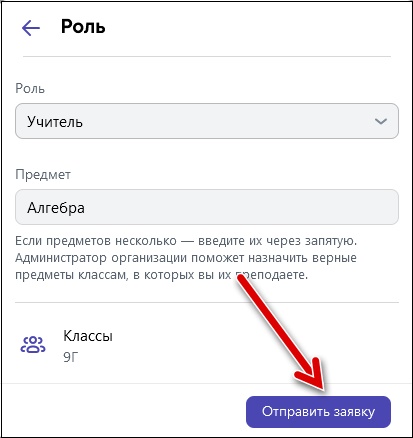 Дождитесь принятия заявки администратором школы.Как учителю зарегистрироваться на Сферуме без ссылкиЕсли вы проходите самостоятельную регистрацию на платформе «Сферум», то процедура будет выглядеть следующим образом:Перейдите на sferum.ru;Нажмите на кнопку «Войти или создать аккаунт»;В открывшейся форме введите ваш номер телефона, который был указан в заявке;На ваш номер телефона будет отправлено смс с подтверждающим кодом. Введите в соответствующее поле в регистрационной форме;Создайте пароль для последующего входа в систему;Укажите ваши ФИО, пол, дату рождения и нажмите на «Зарегистрироваться»;Кликните на «Добавить учебное заведение» (Добавить организацию) и найдите нужную организацию с помощью строки поиска;Выберите нужную школу и отправьте заявку на вступление нажав на кнопку «Отправить заявку».